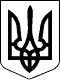 119 СЕСІЯ  ЩАСЛИВЦЕВСЬКОЇ СІЛЬСЬКОЇ РАДИ7 СКЛИКАННЯРІШЕННЯ27.05.2020 р.                                                   № 2286с. ЩасливцевеПро внесення змін в рішення 113 сесії Щасливцевської сільської ради 7 скликання №2189 від 31.03.2020 р.З метою внесення змін у власне рішення, керуючись ст. 26 Закону України «Про місцеве самоврядування в Україні», сесія Щасливцевської сільської ради ВИРІШИЛА:1. Внести зміни в пункт 1 рішення 113 сесії Щасливцевської сільської ради 7 скликання №2189 від 31.03.2020 р., а саме викласти його в наступній редакції:«1. Припинити виробничому об’єднанню  «Херсонспецмхмонтаж» право постійного користування земельною ділянкою з кадастровим номером 6522186500:04:001:17***, загальною площею 0,73 га, розташованою на території Щасливцевської сільської ради.2. Довести це рішення до відома зацікавлених осіб.3.Доручити виконавчому комітету Щасливцевської сільської ради вжити заходи щодо виконання цього рішення та припинення права постійного користування.4. Контроль за виконанням цього рішення покласти на постійну комісію Щасливцевської сільської ради з питань регулювання земельних відносин та охорони навколишнього середовища.Сільський голова                                                            В. ПЛОХУШКО